Title of the Paper with Capitalization as AppropriateA. Author1, B. Author1, and C. Author21 emailab@address, Correspondence Address2 emailc@address, Correspondence Address1. IntroductionIn the title do not use subscripts, superscripts, and special characters, such as @, #, %, & etc. and Greek letters.  We request that you limit the summary between two (minimum) and four (maximum) A4 pages. To write up your extended summary, you are requested to use font Times New Roman, size 11, with single-spaced text.  You need not have multiple sections.2. MethodologyThis is Section 2. Equations, such as Eq. 1, are numbered to the right of the formulaFigures, such as Fig. 1, may be included centered on the page and numbered in Arabic numerals. The caption appears below the figure.2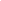 1.6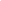 1.41.210 	0.2 	0.4 	0.6 	0.8 	1zFigure 1:  A solution to the one-dimensional slab-geometry integral equation using 256-point Gauss- Legendre quadrature.See Table I for an example of a table. The caption appears above the table, which must be centered on the page and numbered in Roman numerals.Table I: A table example that you should format as you like.3. Results and DiscussionHere you show your results in a compact fashion and give a brief discussion.4. ConclusionsA summary and a number of concluding remarks might go here with suggestions for future work.AcknowledgementsThe LATEX format has been prepared by Professor Helio Pedro Amaral Souto, Instituto Politécnico (IPRJ), Universidade do Estado do Rio de Janeiro (UERJ), Brazil.References[1] A. Author, “Article,” Journal Name, vol. 1, pp. 1–199 (2013).[2] A. Author, “Paper,” Proceedings of Meeting, Location, Dates, vol. 1, pp. 5209–5314 (2013).[3] A. Author, Book Title, Publisher, City & Country (2013).[4] “A Website for Everything,” http://this.is.not.a.site/nothing (2013).(1)HeadingColumns of Numbers1100.0	2.021.0 · 10−4	0.40